Консультация для родителей«Игрушка в жизни ребёнка»Как отличить полезную игрушку от бесполезной и даже вредной?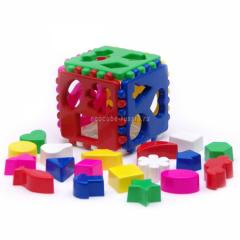 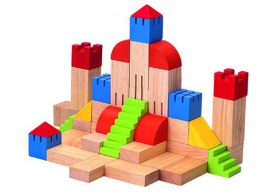 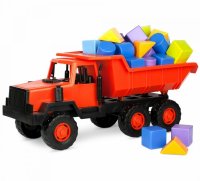 Игра, как самостоятельная детская деятельность формируется в ходе воспитания и обучения ребёнка, она способствует освоению ими опыта человеческой деятельностью. Игрушка, в данном случае, выступает в качестве своеобразного эталона тех предметов, узнать назначение которых и освоить различные действия с которыми, надлежит ребёнку. Игра, как форма организации детской жизни важна тем, что служит становлению психики ребёнка, его личности. Игра и игрушка неотделимы друг от друга. Игрушка может вызвать к жизни игру, а игра, иной раз, требует для развития новую игрушку. И не случайно в играх детей участвуют игрушки, купленные в магазине, но и сделанные воспитателями, родителями или самими детьми. Игрушки могут быть самыми разнообразными, но все они должны отвечать определённым педагогическим и художественно-эстетическим требованиям. В каждом возрасте ребёнку нужны различные по своей тематике и назначению игрушки: сюжетные (куклы, фигурки животных, мебель, посуда), технические (транспортные, конструкторы и т.д.), игрушки-орудия труда (молоток, отвёртка, щётка для подметания, грабли, лопатка, иным словом игрушки, имитирующие простейшие средства труда взрослых), игрушки-забавы: театральные, музыкальные. Крупногабаритные игрушки, такие как самокаты, детские автомобили, тракторы, большие легко трансформирующиеся конструкторы для строительства способствуют борьбе с гиподинамией, учат ребёнка движениям и ориентировке в пространстве. Сидя за столом ребёнку удобнее играть маленькими игрушками, хорошо обозримыми со всех сторон. Для игр на полу нужны более крупные игрушки, соразмеримые с ростом ребёнка в положении сидя и стоя. Подвижные игры во дворе требуют игрушек крупных, мелкие не годятся. Отбор игрушек тесно связан с задачами эстетического, а также нравственного воспитания ребёнка, с его стремлением к игре коллективной, в которой всеми игрушками он пользуется совместно со всеми детьми. При отборе игрушек должны учитываться возрастные закономерности развития игровой деятельности. Не все дети имеют возможность увидеть живых зверей и птиц. Познакомиться с ними помогают книги, игрушки, телевиденье. Очень важно, чтобы в подборе игрушек способствовал формированию у ребёнка правильных представлений об окружающем. Желательно, чтобы игрушки вносил в игру взрослый. Он заинтересовывает ребёнка сюжетом совместной игры, задаёт ему вопросы, побуждает его к «общению» с новой игрушкой. «Кукла проснулась? Угости её компотом». Игрушка для ребёнка полна смысла.  Как отличить полезную игрушку от бесполезной и даже вредной? У игрушек важная функция — с их помощью ребенок познает мир. Но не каждая игрушка полезна. Почему?Стоит нам приняться за уборку в детской – и посреди комнаты с угрожающей скоростью начинает расти гора игрушечного хлама: недолюбленные плюшевые звери пугающих расцветок, полуголые Барби со смущающими наш родительский взгляд пышными формами, полуразвалившиеся трансформеры… Счастливой обладательницей жутковатой куклы ваша трехлетняя дочурка стала в результате визита бездетной родственницы. Дорогущий интерактивный пришелец был подарен на день рождения бабушкой и дедушкой. А вот этого монстра купили вы сами, не в силах выдержать очередной скандал в супермаркете…Увы, сегодня магазины детских товаров буквально завалены совершенно бесполезными игрушками, никак не способствующими развитию малыша, а то и вовсе вредными. При этом, естественно, производители делают все от них зависящее, чтобы привлечь внимание к своему товару и убедить потребителя в его необходимости. И неопытным родителям бывает довольно сложно определить, действительно ли нужна та или иная игрушка их ненаглядному крохе?Тест на вредностьДля начала попробуем определить, по каким критериям можно отличить полезные игрушки от вредных.
✽  Внешний вид: мягкие игрушки неестественных «кислотных» цветов, звери и куклы с не добрым выражением лица, не говоря уж об откровенно агрессивных монстрах, не могут принести малышу пользу.✽  Соразмерность: игрушка должна быть такого размера, чтобы малыш легко мог управиться с ней без помощи взрослого. Самые крупные должны составлять не больше трети роста самого малыша.✽  Простота  в использовании: игрушка со сложной системой управления, в которой малыш не может разобраться самостоятельно, для его развития практически бесполезна.✽  Возможность  активного  творчества: так называемые интерактивные игрушки, которые, по сути, все делают за ребенка, подавляют его инициативу и не оставляют простора для творчества.✽  Соответствие  возрасту: даже самые лучшие игрушки будут совершенно бесполезны, если они не соответствуют возрастным потребностям малыша. Выбирая игрушку, всегда смотрите, для детей какого возраста она предназначена.✽  Качество: вред дешевых «одноразовых» игрушек низкого качества заключается не только в том, что они, как правило, изготовлены из несертифицированных потенциально опасных материалов. Помимо этого, они воспитывают у ребенка в корне неправильное отношение к вещам, которые не нужно ни беречь, ни ценить, которые не хранят в себе воспоминаний и не становятся объектом любви и привязанности. Можно просто равнодушно выбросить сломанную машинку или лопнувшего по всем швам мишку и потребовать новую игрушку. Поэтому стоит с самых первых лет жизни приучать малыша к качественным игрушкам добросовестных производителей.Игрушки вредные… и полезныеК счастью, откровенно вредных игрушек не так-то и много, а самое главное, им практически всегда можно найти альтернативу, которая устроит и вас, и малыша.Наш совет: с самых первых месяцев жизни крохи постарайтесь убедить близких советоваться с вами, прежде чем сделать ему подарок. Это позволит избежать многих обид и недоразумений, а детскую освободит от бесполезного хлама.Итак, попробуем разобраться, какие игрушки возглавляют рейтинг бесполезности и чем можно было бы их заменить.Гигантские плюшевые игрушкиЧем вредны: монстрообразные зайцы и медведи, вдвое больше крохи, практически не годятся для ролевой игры, а значит, не выполняют основной предназначенной им функции. Зато они служат отличными пылесборниками в детской. Чистить их при этом крайне сложно. Кроме того, маленький ребенок может легко наглотаться длинного синтетического ворса. А пугливый, ранимый малыш может и понастоящему испугаться «домашнего любимца».Обратите  внимание:  плюшевые звери агрессивных «кислотных» оттенков искажают цветовосприятие крохи, не позволяют правильно формировать вкус ребенка.Чем  заменить: мягкие игрушки должны быть соразмерны росту самого малыша. Самый крупный плюшевый медведь должен быть не больше руки крохи, самый маленький – не меньше его ладошки. Выбирайте зверушек, изготовленных из натуральных, лучше – органических материалов приглушенных тонов, естественных расцветок.Интерактивные  куклы и мягкие игрушкиЧем вредны: говорящие и движущиеся собачки и кошечки, куклы, вступающие в диалог со своими хозяйками, разрушают иллюзорное пространство ролевой игры, превращая малыша из активного творца в пассивного наблюда
теля. Зачем чтото создавать, выдумывать, разыгрывать ситуации, если кукла или зверушка все делает сама?Чем заменить: куклы-перчатки для кукольного театра, попав на руку малыша или его мамы, оживают и начинают жить своей, особой жизнью. Игра с перчаточной куклой великолепно развивает фантазию и творческие способности
крохи, а кроме того способствует формированию мелкой моторики, координации между движениями кисти и артикуляцией, что очень полезно для подготовки к чтению и письму.Игрушечные музыкальные инструментыЧем вредны: игрушки, имитирующие внешний вид музыкальных инструментов, как правило, практически не соответствуют им по звучанию и неправильно настроены, то есть не способствуют развитию музыкального слуха и даже тормозят его формирование. Детские синтезаторы, хотя и имитируют звучание того или иного музыкального инструмента, создают искусственный, неестественный звук, далекий от реальности.Чем заменить: детские шумовые музыкальные инструменты – бубны, треугольники, маракасы, ксилофоны – великолепно развивают чувство ритма, приучают малыша к чистым и ясным звукам. Отличный вариант – детский музыкальный столик хорошей фирмы. По сути дела, такой столик является настоящей ударной установкой, которая поможет крохе освоить азы исполнительских навыков и подготовит его к серьезным занятиям музыкой, когда он станет постарше.Современное электрифицированное оружие и военные игрушкиЧем вредны: футуристические бластеры, современные лазерные автоматы и т. д. не только создают у крохи вредный образ агрессора и завоевателя, но и перевозбуждают его нервную систему благодаря обилию световых и шумовых спецэффектов.Чем заменить: желание стрелять и рубиться на мечах заложена у маленького мужчины в подсознании. Не дадите пистолета – будет «стрелять» из палки. Отберете палку – станет целиться пальчиком. Меч и аксессуары для рыцарского поединка, элегантная винтовка в стиле пионеров Дикого Запада помогут сформировать образ благородного воина, защитника слабых и обиженных. Для этой же цели можно использовать набор для ролевой игры в рыцарский замок или полицейский участок.Но что делать, если малыш умоляет купить ему чудовищную, на ваш взгляд, игрушку, которой бредит вся его детсадовская группа? Неужели взять да и выбросить с такой любовью подаренную бабушкой Барби только потому, что она не соответствует каким-то там педагогическим рекомендациям? Запретить ли крохе играть в ванне совершенно бесполезной, но такой забавной машинкой для выпускания мыльных пузырей, которая отлично отвлекает его, пока вы моете ему голову?Представьте, комфортно ли будет вашей дочурке в детском саду, если ее не возьмут в игру из-за отсутствия «правильной» куклы. Поставьте себя на место бабушки, обиженной тем, что ее подарок не пришелся по вкусу. Да и ваш собственный покой и комфорт тоже дорогого стоят!И время от времени стоит поступиться принципами и позволить малышу поиграть самой бесполезной на свете игрушкой, если это сохранит мир в семье. Ведь эмоциональный комфорт малыша и его близких куда важнее любых педагогических принципов и полезнее любых самых правильных игрушек, развивающих самые полезные навыки.Электронные интерактивные панели со звуковыми и световыми эффектамиЧем вредны: удачно выполнив ту или иную операцию (нажав на кнопочку, повернув рычажок и т. д.) малыш получает поощрение в виде светового или звукового сигнала, который доставляет ему удовольствие. То есть познавательная, исследовательская деятельность подменяется своего рода условным рефлексом: правильно нажал на кнопочку — послушай песенку. К тому же избыток цветовых и звуковых стимуляторов может привести к перевозбуждению, нарушению внимания и регуляции. Помимо этого, привыкнув с младенчества манипулировать забавными кнопочками, кроха может отказаться играть в развивающие и ролевые игры, требующие более серьезных интеллектуальных и моторных усилий.Чем заменить: практически все авторитетные производители выпускают многофункциональные игровые панели или столики, развивающие мелкую моторику, логическое мышление, поисковую активность. На такой панели обычно расположены двух- и трехмерные лабиринты, пирамидки, сортеры, вращающиеся шестеренки, барабаны и т. д.Отличный вариант — игровой столик, на котором расположена масса развивающих игр. Он прослужит малышу не один год.Куклы типа Барби и БратцЧем вредны: куклы, изображающие молодую женщину или девушку-подростка, могут быть полезны для коллективной ролевой игры девочек старшего дошкольного и младшего школьного возраста. Но они совершенно ни к чему малышке двух-трех лет, поскольку преждевременно активизируют в ней интерес к тем сферам жизни, к которым она еще не готова ни физически, ни психологически (флирт, шопинг, успешная карьера).Чем заменить: качественная кукла-малыш с приданым, кукла-девочка с комплектом одежды и аксессуарами для ролевой игры помогут малышке попробовать себя в роли заботливой мамы, ласковой дочки, веселой подружки, словом, выстроить те социальные модели, которые и должны быть выстроены в этом возрасте.НАШ СОВЕТ В вашей семье есть коллекция раритетных фарфоровых кукол? Спрячьте ее подальше. Красивая дорогая игрушка, за игру с которой малыша ругают и наказывают, очень быстро превратится в источник раздражения и злости у ребенка.Роботы-трансформерыЧем вредны: нарочито отталкивающий, агрессивный вид этих игрушек деформирует картину мира маленького ребенка. Они могут спровоцировать самые разнообразные неврозы, стать причиной навязчивых фобий. Кроме того, однообразные манипуляции (чаще всего превращение робота в звездолет и обратно) подменяют игровую деятельность, что, естественно, тормозит интеллектуальное и творческое развитие малыша.Чем заменить: если сынишка интересуется космическими приключениями, приобретите ему тематический конструктор с аксессуарами для ролевой игры, который будет развивать фантазию, аналитические способности и мелкую моторику маленького искателя приключений.